DOCUMENT TITLE:	TSR - Measurements / Hazardous atmospheresDOCUMENT NUMBER:	KPNWE.WI.11.HSCO.075REVIEW NUMBER: 	2EFFECTIVE DATE:    	08 Jul 2020NEXT REVIEW DATE:	08 Jul 2023 .. CONFIDENTIALITY:The information contained in this document is confidential to Kuwait Petroleum International Ltd. Copyright © Kuwait Petroleum International Ltd.  Copying of this document in any format is not permitted without written permission from the management of Kuwait Petroleum International Ltd.This document is reviewed and approved according to the released online Document Approval Flow *Access rights:	       Generally Accessible INTRODUCTION TO MEASUREMENTSThe term "Measuring is knowing and guessing is missing" speaks for itself. When measurements are required for a specific task, i.e. working in hazardous atmospheres or where the work itself can create it, it is important that this is done in a correct manner with the appropriate tools.REQUIREMENTS FOR MEASUREMENTSREQUIREMENTS FOR MEASUREMENTSCHECKCHECKGENERAL GUIDELINES FOR MEASURING EQUIPMENTOnly authorised, calibrated and inspected measuring equipmentvalid and identified by law/governing bodyOnly trained personsare permitted to take measurements and observations must be properly interpretedInspect the equipment before each measurementWHICH MEASUREMENTS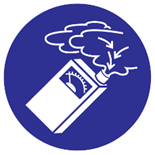 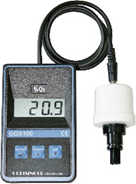 Oxygen contentwith oxygen meter,minimum permissible oxygen concentration: 18 %
(or more stringent according to local legal requirements)E.g.:	Entry into tanks after degassing, when welding in a confined space, ...Vapour or gas concentrateswith explosion metermaximum permissible concentration: 10 % of the LELE.g.:	when working in explosive areas in depots, inside pumps in stations, ...Toxic substanceswith gas-identification tubes or special metersmaximum permissible concentration: general  50 % of the MAC value (maximum allowable concentration)for CO  10 ppm (parts per million)E.g.:	When welding in confined spaces, excavation of contaminated soil ...FREQUENCY OF MEASUREMENTSAlways BEFORE START of work / entry / access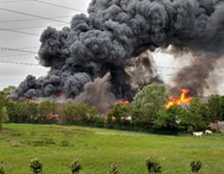 CONTINUOUS, ifdust is released while workingthere is no certainty about the presence of substancesPrepared by:HSSE SupervisorJan BerghmansReviewed by:HSSE SupervisorJan BerghmansApproved by:QHSSE ManagerGerardus TimmersReview dateReview referenceReview detailsReview version01 Dec 2017015 Feb 2018--Doc title changed from  'TSR - Measurements of dangerous goods' to 'TSR - Measurements / Hazardous atmospheres'108 Jul 2020--minor changes2